ORG.KLF.2621/62/19Załącznik nr 1 do Zapytania ofertowego – Opis przedmiotu zamówieniaOpis Przedmiotu ZamówieniaUsługa wyprodukowania spotów wideo na potrzeby „Konferencji podsumowującej RPO WL 2014 – 2020”Przedmiot ZamówieniaPrzedmiotem zamówienia jest przygotowanie i nagranie 4 spotów wideo, które będą emitowane przez Zamawiającego podczas finału konkursu „Lider Innowacji”, który odbędzie się w trakcie „Konferencji podsumowującej RPO WL 2014-2020”. Przedmiot Zamówienia powinien mieć charakter przede wszystkim promocyjno – informacyjny, przedstawiający najlepsze i innowacyjne projekty zrealizowane w ramach działań RPO WL 2014 – 2020, których instytucją pośredniczącą jest Lubelska Agencja Wspierania Przedsiębiorczości w Lublinie. Cel realizacji Głównym celem Przedmiotu Zamówienia jest wypromowanie najlepiej zrealizowanych projektów w ramach RPO WL 2014-2020. Ponadto celami szczegółowymi Przedmiotu Zamówienia jest zachęcenie do sięgania po środki unijne oraz prezentacja efektów realizacji Programu w województwie lubelskim. Grupa docelowaWw. usługa skierowana będzie do ogółu społeczeństwa jak również potencjalnych beneficjentów oraz beneficjentów (w szczególności przedsiębiorców) Działań w ramach Regionalnego Programu Operacyjnego Województwa Lubelskiego na lata 2014 – 2020, które prowadzone są przez Lubelską Agencję Wspierania Przedsiębiorczości w Lublinie. Ponadto spoty filmowe będą dostosowane do potrzeb osób z niepełnosprawnościami.Czas trwania Termin realizacji: do 29 listopada 2019 r.Wymagania wobec wykonawcyW ramach realizacji Przedmiotu Umowy Wykonawca zobowiązany jest do nagrania 4 spotów wideo do emisji podczas finału konkursu „Lider Innowacji”, który odbędzie się w trakcie „Konferencji podsumowującej RPO WL 2014-2020” (każdy spot wideo będzie nagrany z napisami dla osób niesłyszących).Wykonawca w ramach realizacji Przedmiotu Zamówienia zobowiązany jest do produkcji spotów wideo o długości 1,5 min każdy w rozdzielczości Full HD. Każdy ze spotów będzie dotyczył nominowanych przedsiębiorców – właścicieli firm, którzy uzyskali dofinansowanie w ramach Regionalnego Programu Operacyjnego 2014 – 2020. Jeden film ma przedstawiać trzech nominowanych przedsiębiorców w jednej z czterech kategorii konkursowych (po ok. 30 sekund na nominowaną firmę). Wytypowani przedsiębiorcy są z obszaru województwa lubelskiego. Dokładne adresy oraz nazwy firm przekaże Zamawiający Wykonawcy po podpisaniu umowy. Wykonawca zobowiązany jest do opracowania scenariuszy wszystkich spotów wpisanych w nowoczesne trendy storytelling (informacje podstawowe, które powinny zostać zawarte w scenariuszu Zamawiający przekaże po podpisaniu umowy). Spoty powinny być dynamiczne a scenariusz powinien nawiązywać do projektów, za które firmy zostały nominowane do Konkursu. Wykonawca będzie również odpowiedzialny za dobór lektora oraz ścieżki dźwiękowej każdego ze spotów. Po podpisaniu umowy należy przedstawić zamawiającemu m.in. 3 propozycje lektorów oraz po jednej propozycji scenariusza dla każdego z 4 spotów.Przy nagrywaniu każdego spotu powinny być użyte urządzenia stabilizacyjne zapewniające płynne przemieszczenia się kamery, tzw. fly camera. Każdy spot powinien dodatkowo zawierać:- animowaną czołówkę;- plansze rozdzielające każdą z prezentowanych firm (w każdym spocie będą przedstawione trzy firmy; plansze mają za zadanie przedstawić każdą z firm i jednocześnie oddzielić części spotu);- planszę końcową z wykorzystaniem właściwych logotypów, które Zamawiający przekaże po podpisaniu umowy.W celu zróżnicowania poszczególnych ujęć zaleca się by użyć co najmniej 2 kamer jednocześnie.Przygotowywane spoty mają uwzględniać parametry niezbędne do publikacji materiałów na portalach internetowych oraz spotkaniach zewnętrznych. Wykonawca zobowiązany jest do przekazania Zamawiającemu opracowanych ostatecznie materiałów przeznaczonych do prezentacji w Internecie oraz podczas finału konkursu w formacie *.mov lub *.mpeg. Obowiązki Zamawiającego:Zamawiający udzieli Wykonawcy wszelkich informacji, które będą przedmiotem produkowanych spotów;Zamawiający przekaże Wykonawcy materiały i wytyczne do opracowania scenariuszy;Zamawiający przekaże Wykonawcy niezbędne logotypy oraz treści niezbędne do opracowania informacji o współfinansowaniu filmów ze środków unijnych.Wymagania dotyczące oznakowania przedmiotu zamówieniaKoncepcja graficzna scenariusza spotu wideo musi być zgodna z Key Visual RPO WL 2014 – 2020 dostępnym pod linkiem:   https://rpo.lubelskie.pl/strona-159-wytyczne_dot_informacji_i_promocji.htmlScenariusz spotu wideo musi zawierać właściwy ciąg logotypów (Załącznik nr 1 do OPZ)  wzór: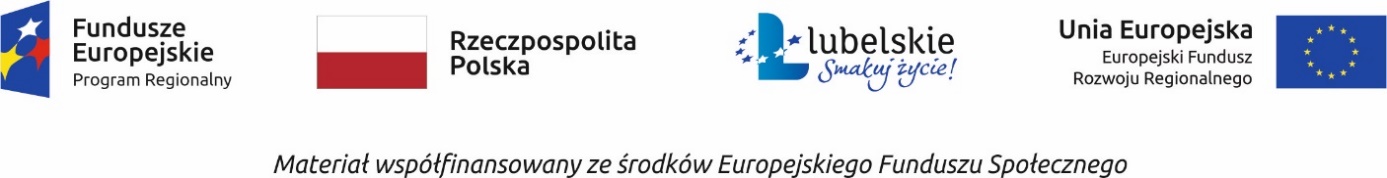 Wymogi formalne.O udzielenie zamówienia mogą ubiegać się Wykonawcy, którzy spełniają warunki udziału w zakresie posiadania zdolności technicznej lub zawodowej (wiedza i doświadczenie) – zapewniającej prawidłowe wykonanie przedmiotu Umowy.Wykonawca spełni warunek, jeżeli wykaże, że w okresie ostatnich trzech lat przed upływem terminu składania ofert, a jeżeli okres prowadzenia działalności jest krótszy – w tym okresie, wykonał co najmniej dwie podobne usługi polegające na wyprodukowaniu spotów wideo.Przez podobną usługę Zamawiający rozumie:należyte wykonanie co najmniej 2 spotów wideo odpowiadających rodzajem przedmiotowi zamówienia, tj. dotyczących projektów współfinansowanych ze środków unijnych. Zamawiający zastrzega sobie prawa autorskie do dysponowania materiałami wideo 
oraz możliwości przekazania spotów wideo podmiotom trzecim, których materiał dotyczy wraz z prawami autorskimi.Opis kryteriów którymi będzie się kierował Zamawiający przy wyborze ofert wraz z podaniem wag tych kryteriów i sposobu oceny ofert. Wybrana zostanie oferta, która uzyska największą liczbę punktów. Wybór oferty zostanie dokonany na podstawie kryteriów oceny ofert z ustaloną punktacją do 100 pkt (100%=100pkt). 	Liczba                               Wartość brutto oferty z najniższą ceną         	punktów           =                                                                                       x    100 pkt	za kryterium                           Wartość brutto oferty badanejLp.KryteriumWagaLiczba punktów1.Cena100%100